2012–2013 EĞİTİM ÖĞRETİM YILI  FEN VE TEKNOLOJİ DERSİ7. SINIF  1.DÖNEM 2. SINAVIAD-SOYAD:NUMARA:SINIF:1)Aşağıda verilen besinlerin kimyasal sindiriminin başladığı ve bittiği organları yazınız.(10puan)2)Aşağıdaki cümlelerdeki boşlukları uygun tanımlarla doldurunuz.(14P)a)Merkezi sinir sistemini kısımlarından;……………………….öğrenmeyi,hayal kurmayı,zekayı kontrol eder,duyu organlarının merkezidir.……………………refleks  merkezidir.……………………….vücudumuzun denge merkezidir.…………………iç organlarımızın yönetim merkezidir.b)Kulaktaki duyu almaçları iç kulağın ……………….kısmında bulunur.c)Orta kulağı yutağa bağlayan kanala ………………………denir.d)Derideki duyu almaçları …………………………. de bulunur.3)Aşağıda kalınlıkları farklı  verilen  yaylar; (6p)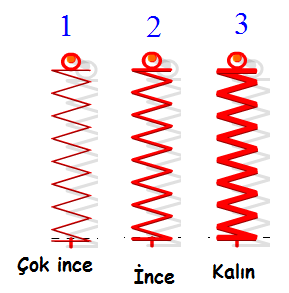 a)En hassas yay:b)En esnek yay:c)En dayanıklı yay:4)Verilen göz kusurları özellikleri ile göz kusurlarını eşleştiriniz(Bir özellik birden fazla göz kusurunda kullanılabilir.)(NUMARALARINI YAZMANIZ YETERLİDİR) (1 YANLIŞ CEVAP  1 DOĞRU CEVABI GÖTÜRÜR)(10P)5)K cismine ait kuvvet uzaman miktarı grafiği şekildeki gibidir.(10p)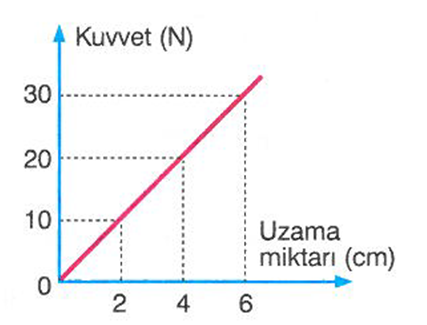 Buna göre yayına 70 N luk cisim takıldığında ne kadar uzar? (İşlem yaparak sorunun cevabını gösteriniz)6) Aşağıda şekilde verilen yayların uyguladıkları kuvvetin büyüklüğünü ve yönünü aşağıdaki tabloda gösteriniz.(10p)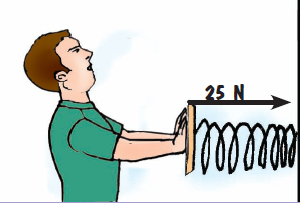 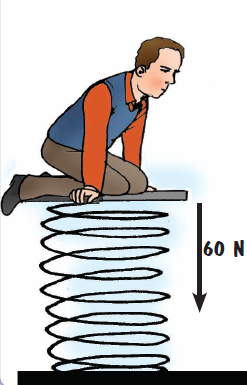 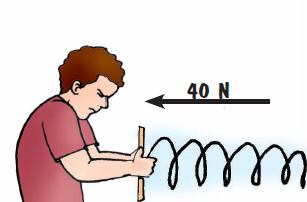 7) F kuvvetinin değeri 20 Newton  dur;F kuvveti cismin konumunu 4 metre değiştirmiş ise  yaptığı işi bulunuz. (İşlem yaparak sorunun cevabını gösteriniz)(10p)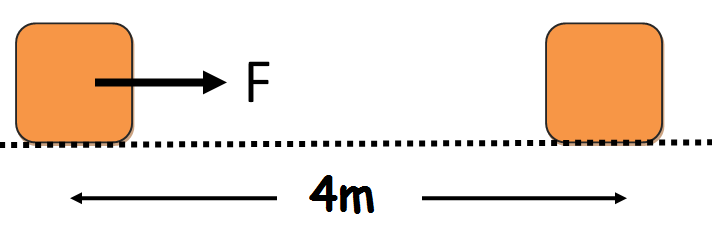 8)Aşağıda şekildeki cisim   A noktasından B noktasına kuvvetlerin etkisiyle getiriliyor.Buna göre hangi kuvvetler  iş yapar)(10P)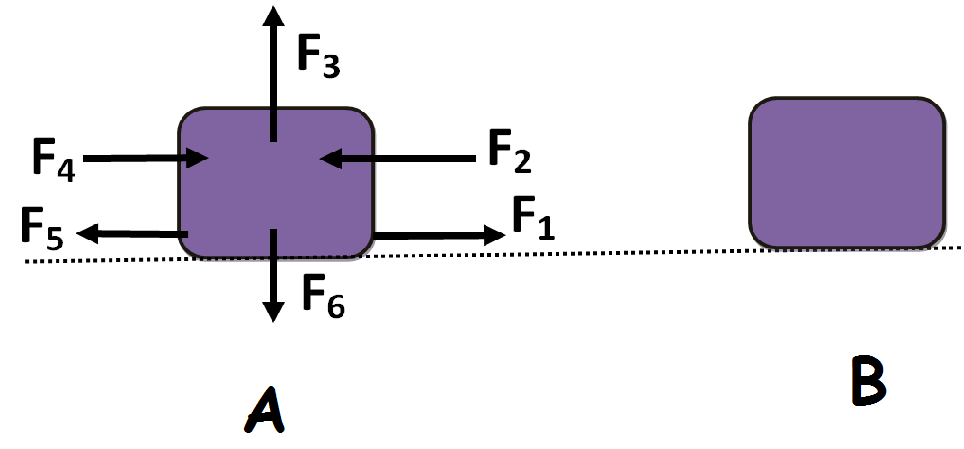 9)Şekildeki 1 kg kütleli top A noktasından serbest bırakılıyor.Sistemde sürtünme olmadığına göre;topun B noktasındaki kinetik enerjisinin C noktasındaki kinetik enerjisine oranı kaçtır?(İşlem yaparak sorunun cevabını gösteriniz) (10p)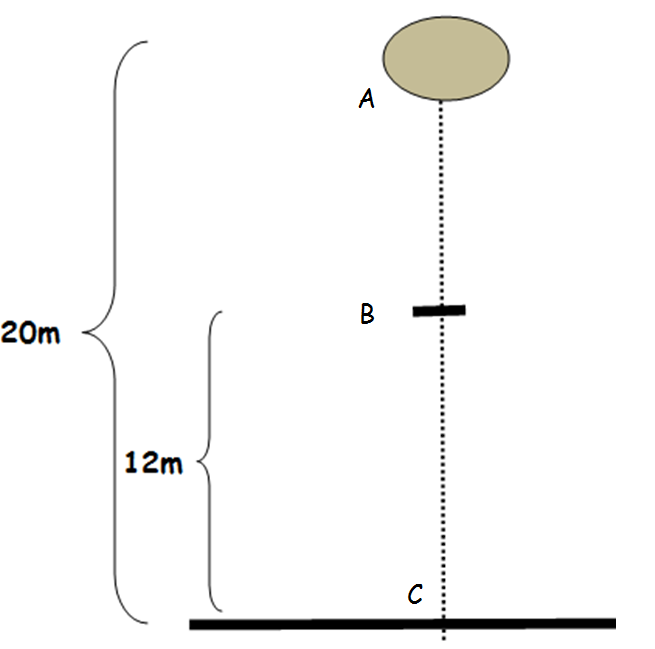 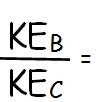 10)A noktasından bırakılan oyuncak araba A- B – C yolunu izliyor.Arabadaki  enerji değişimini aşağıdaki tabloda gösteriniz.(10p)(ARTAR-AZALIR-DEĞİŞMEZ)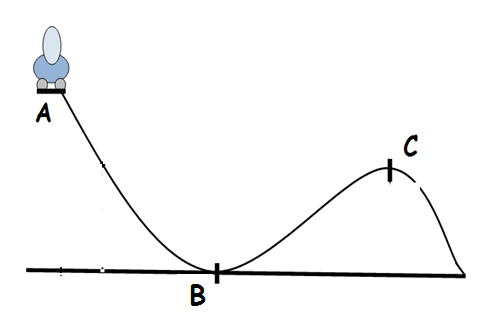 ProteinYağKarbonhidratKimyasalsindirimin başladığı organKimyasalsindirimin bittiği  organ1)Göz kaslarının uyumlu çalışmaması sonucu görülür.2)Uzaktaki cisimleri net görememe durumudur. 3)Görüntü, sarı lekenin arkasına düşer. 4)Renkleri birbirinden ayırt edememe durumudur. 5)Göz merceğinin saydamlığını yitirmesiyle oluşur. 6)Yakındaki cisimleri net görememe durumudur.7)Kalın kenarlı mercekle düzeltilir.8)Görüntü, sarı lekenin önüne düşer. 9)Korneanın kavisinin bozulmasından dolayı oluşan göz kusurudur.  10)Silindirik mercekle düzeltilir1.yay2.yay3.yayYayın uyguladığıkuvvetin yönüBüyüklüğüİŞ YAPARİŞ YAPMAZPotansiyelenerjiKinetik enerjiMekanikenerjiA-B arasıB-C arası